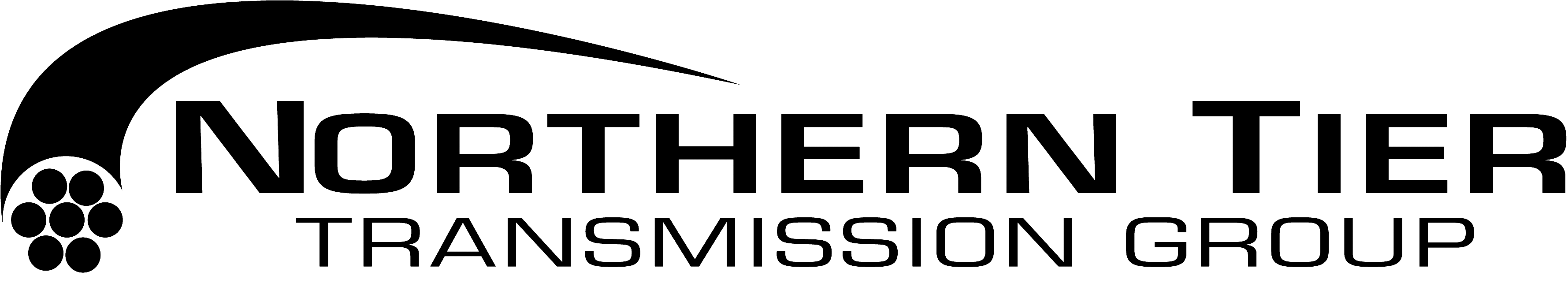 NTTG STAKEHOLDERS AND INTERESTED PARTIES:   This email serves as a calendar hold for the NTTG  Quarterly Public Stakeholder meeting to be held in Boise, Idaho on Wednesday, June 11, 2014 at the Boise Airport Conference Center.  This will be a joint meeting of the Northern Tier Planning, and Cost Allocation to present the Draft Biennial Study Plan and provide updates on FERC Orders.   A final agenda will be distributed and posted prior to the meeting.Phone and web will be made available for those who can't join us in person.  More information and details will be available later in May.Thank you,Sharon Helms, PMPNTTG Project Manager Comprehensive Power Solutions, LLC (503) 644-6262 sharon.helms@comprehensivepower.org